Wissen bewegen application form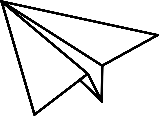 Elfriede-Höhn-Fellowship 2022-2024Information about the applicantName, first name Type of employment/university affiliation.Faculty, department, chair/institution/departmentDetails of the projectProject titleRequested fundsProject description (max. 10 pages)Including objectives, target group, implementation, schedule, further development, publication, communication.Use of the requested funds (approx. 1 page)